Resoluciones #008 - #022Resoluciones #008 - #022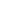 